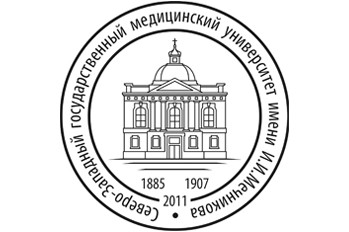 Ежегодная научно-практическая конференция студенческого научного общества с международным участием «МЕЧНИКОВСКИЕ ЧТЕНИЯ 2018»26.04.2018г. пройдут секционные заседания по следующим направлениям:Акушерство и гинекологияАллергология и иммуноогияАнестезиология и реаниматологияБиологическая химияВнутренние болезни (гепатология, нефрология)ГастроэнтерологияГигиена детей и подростков, труда и радиационная гигиенаГигиена питания и диетологияДерматовенерологияИностранные языкиИнфекционные болезниКардиологияКлиническая лабораторная диагностикаКлиническая неврологияКлиническая фармакологияКоммунальная гигиенаЛучевая диагностика и лучевая терапияМедицинская биологияМедицинская информатика и физикаМедицинская микробиологияМорфологияНормальная физиологияОбщественное здоровье и организация здравоохраненияОперативная хирургияОториноларингологияОфтальмологияПатологическая анатомияПатологическая физиология и психологияПедиатрияПедиатрия и неонатологияЛатинский языкПсихиатрияГериатрия, пропедевтика сестринского дела и управление в сестринской деятельностиСоциально-гуманитарные наукиСтоматологияСудебная медицинаТоксикология и экстремальная медицинаТравматология и ортопедияУрологияФакторы окружающей среды и здоровье человекаФармакологияФизическая активность и здоровье молодежиФтизиопульмонологияХирургияЭндокринологияЭпидемиология